Frisari – Medicina estética & antiaging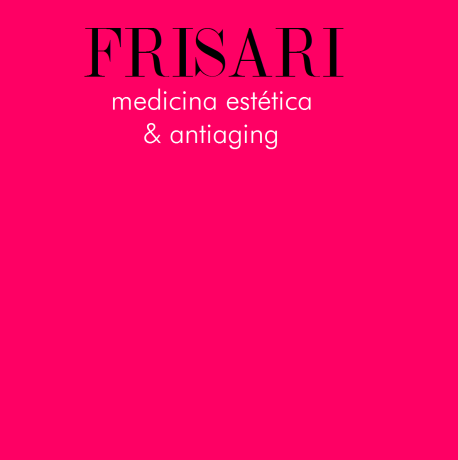 First appointmentDatos del pacienteDatos del pacienteDatos del pacienteDatos del pacienteDatos del pacienteDatos del pacienteDatos del pacienteDatos del pacienteLast nameFirst nameDateAddressCityCountryPostal codePhonesE-MailBirth dateBirth date¿ Whom may we thank for your referral? (Frisari Web/Google/Twitter/Youtube/Friend/Doctor)¿ Whom may we thank for your referral? (Frisari Web/Google/Twitter/Youtube/Friend/Doctor)¿ Whom may we thank for your referral? (Frisari Web/Google/Twitter/Youtube/Friend/Doctor)¿ Whom may we thank for your referral? (Frisari Web/Google/Twitter/Youtube/Friend/Doctor)